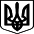 ВОЛОДИМИРЕЦЬКА СЕЛИЩНА РАДА РІВНЕНСЬКОЇ ОБЛАСТІВИКОНАВЧИЙ КОМІТЕТР І Ш Е Н Н Я20 лютого 2018 року			      						       № 30Про встановлення порядкового номеруоб’єкту нерухомого майна по вулиці Сагайдачного Розглянувши звернення громадянина _________ (вх. № 02-24/107 від 12 лютого 2018 року) та додані до нього матеріали, керуючись ст. 30 Закону України «Про місцеве самоврядування в Україні», з метою упорядкування нумерації об’єктів нерухомого майна в смт. Володимирець,ВИКОНКОМ СЕЛИЩНОЇ РАДИ В И Р І Ш И В:Встановити земельній ділянці площею 0,0600 га, що утвориться внаслідок поділу земельної ділянки загальною площею 0,1500 га (кадастровий номер 5620855100:03:007:0002), порядковий номер 76а по вулиці Сагайдачного в смт Володимирець.Земельній ділянці площею 0,0900 га, що утвориться внаслідок поділу земельної ділянки загальною площею 0,1500 га (кадастровий номер 5620855100:03:007:0002), залишити порядковий номер 76 по вулиці Сагайдачного в смт Володимирець.    СЕЛИЩНИЙ ГОЛОВА                                                                  О. ОСМОЛОВИЧ